Soluciones. Misdeberes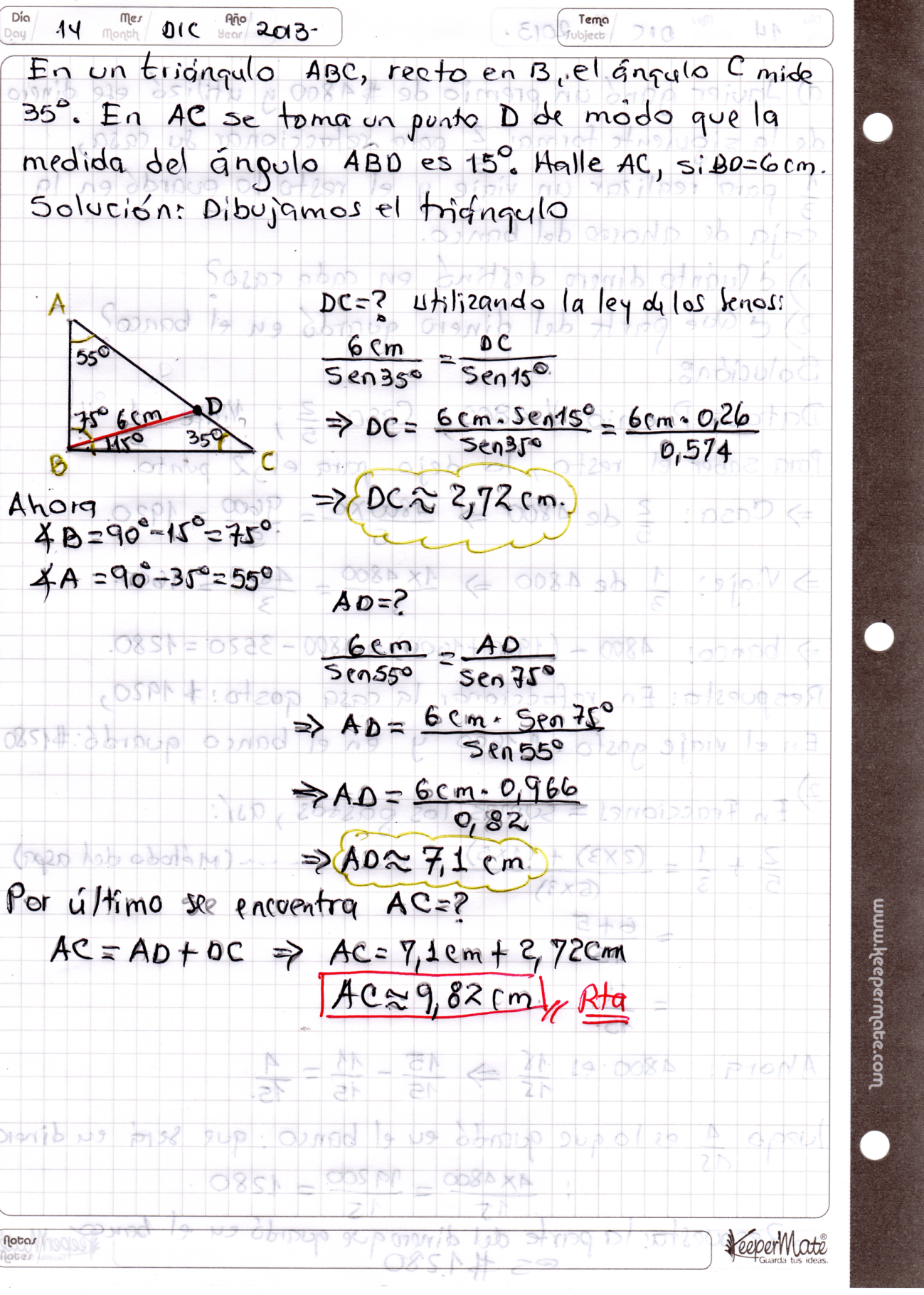 